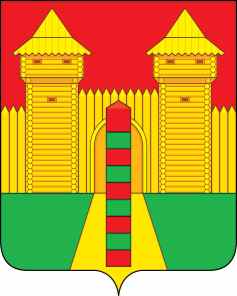 АДМИНИСТРАЦИЯ  МУНИЦИПАЛЬНОГО  ОБРАЗОВАНИЯ «ШУМЯЧСКИЙ  РАЙОН» СМОЛЕНСКОЙ  ОБЛАСТИРАСПОРЯЖЕНИЕот 15.11.2021г. № 401-р        п. ШумячиВ целях осуществления контроля объема выполненных строительно-монтажных и ремонтных работ, выполняемых за счет резервного фонда Администрации Смоленской области:Назначить начальника Отдела по строительству, капитальному ремонту и жилищно-коммунальному хозяйству Администрации муниципального образования «Шумячский район» Смоленской области Стародворову Наталью Анатольевну уполномоченным представителем Администрации муниципального образования «Шумячский район» Смоленской области при осуществлении контроля объема выполненных строительно-монтажных и ремонтных работ, выполняемых за счет резервного фонда Администрации Смоленской области, по следующим работам:- замена участка тепловых сетей от котельной до жилых домов по ул. Базарная пос. Шумячи;- замена участка тепловых сетей по ул. Пионерской пос. Шумячи.О назначении уполномоченного лицаГлава муниципального образования «Шумячский район» Смоленской области                         А.Н. Васильев